  ПРОЕКТ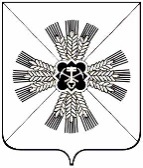 РОССИЙСКАЯ ФЕДЕРАЦИЯКЕМЕРОВСКАЯ ОБЛАСТЬ - КУЗБАССПРОМЫШЛЕННОВСКИЙ МУНИЦИПАЛЬНЫЙ ОКРУГСОВЕТ НАРОДНЫХ ДЕПУТАТОВПРОМЫШЛЕННОВСКОГО МУНИЦИПАЛЬНОГО ОКРУГА1-й созыв, 27-е заседаниеРЕШЕНИЕот _______ № _____пгт. ПромышленнаяО досрочном прекращении  полномочийглавы Промышленновского муниципального округаИльина Дениса Павловича Рассмотрев заявление главы Промышленновского муниципального округа Ильина Дениса Павловича о досрочном прекращении полномочий по собственному желанию, руководствуясь пунктом 2 части 6 статьи 36 Федерального закона от 06.10.2003 № 131-ФЗ «Об общих принципах организации местного самоуправления в Российской Федерации», пунктом 2 части 2 статьи 34 Устава муниципального образования Промышленновский муниципальный округ Кемеровской области – Кузбасса, Совет народных депутатов Промышленновского муниципального округаРЕШИЛ:1. Прекратить досрочно полномочия  главы Промышленновского муниципального округа Ильина Дениса Павловича с 15 ноября 2021 года, в связи с отставкой  по собственному желанию. 2. Настоящее решение  подлежит опубликованию в районной газете «Эхо» и размещению на официальном сайте администрации Промышленновского муниципального округа в сети Интернет.3. Контроль за исполнением настоящего решения оставляю за собой.4. Настоящее решение вступает в силу с даты подписания.ПредседательСовета народных депутатов Промышленновского муниципального округа  Е.А. Ващенко